                            Муниципальное бюджетное дошкольное учреждение детский сад № 21 «Ивушка»                                                                                   Г. Новороссийск     Проектная работа по конструированию из бумаги                           В подготовительной к школе группе    «Без истории нет будущего»                                                         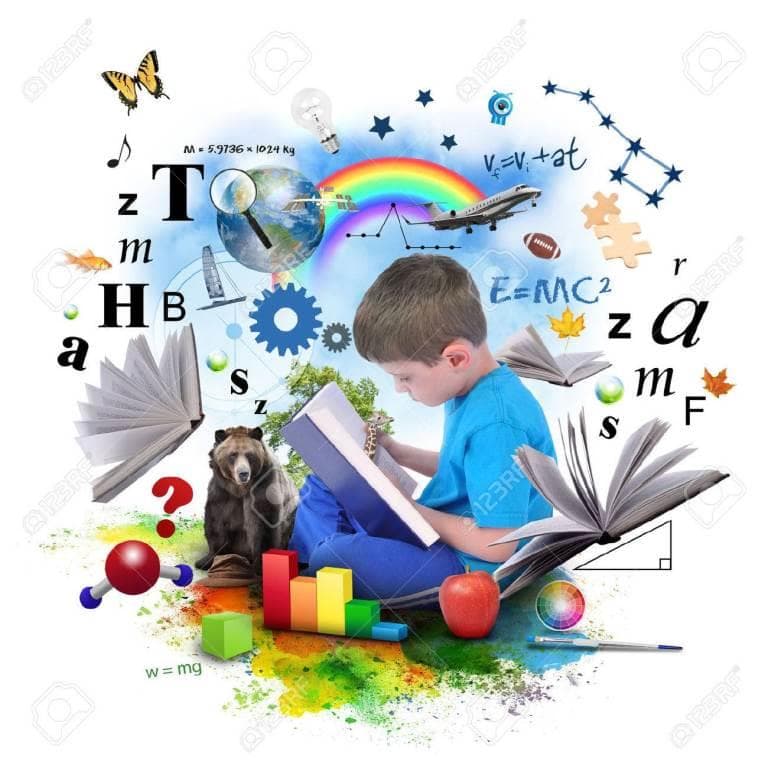                                                                                      Выполнили: воспитатель Соловьева М.А.                                                                                                        Дети группы №5  «Светлячки»Актуальность:В современном мире всегда есть место творчеству и фантазии. Человечество всегда умеет и любит мечтать. Своим проектом мы хотим показать наш город будущего, где жители и гости города смогут посетить наши памятные места не только на территории города, но и на дне нашей бухты. Познакомиться с животным миром Черного моря.Проблема, сформулированная детьми и воспитателем:Низкий уровень представлений и заинтересованности к познанию «малой Родины»Не достаточно привито чувство гордости и уважение к родному городуЦель проекта: -Создание макета морского дна с капсулой для экскурсий под водой. Программные задачи: -Формировать интерес к истории малой Родины-Формировать умение планировать процесс реализации замысла и последовательность возведения постройки, объединенной общей темой.                                               -Развитие пространственного восприятия, конструктивного воображения, творческого потенциала ребенка;-Развитие коммуникативных способности: умение слушать, понимать собеседника, обсуждать, объяснять, договариваться, задавать вопросы.-Формировать основы гражданственности и патриотизма.-Воспитывать стремление продуктивно завершить деятельность.-Воспитывать умение соблюдать правила и нормы общения при работате в малых -подгруппах, распределяя обязанности в соответствии с общим замыслом.-Приоритетная образовательная область:-Конструирование, художественно-эстетическое развитие.      Образовательные задачи:      - продолжить знакомить детей со способами техники папье-маше, оригами. Развивающие задачи: -развивать внимание, наблюдательность; развивать мелкую моторику рук;   совершенствовать навыки работы с ножницами и бумагой; развивать умение экономно расходовать материал.Тип проекта:- исследовательский, познавательный, творческий.Участники проекта:- дети подготовительной к школе группы,- воспитателиПродолжительность проекта:- среднесрочный -3 недели (с 13.01.20-31.01.20)I этап:Подготовительный-определение уровня знаний детей об истории города .-рассматривание фотографий «Новороссийск старый и новый», морские обитатели Черного моря.-беседы о родном городе; об исторических событиях Новороссийска.сбор материала для изготовления макета.Просмотр познавательных фильмов «Подводный мир Черного моря»;                                                                                               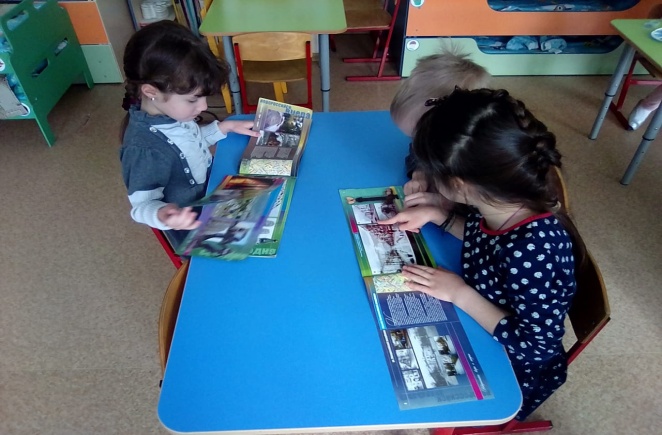 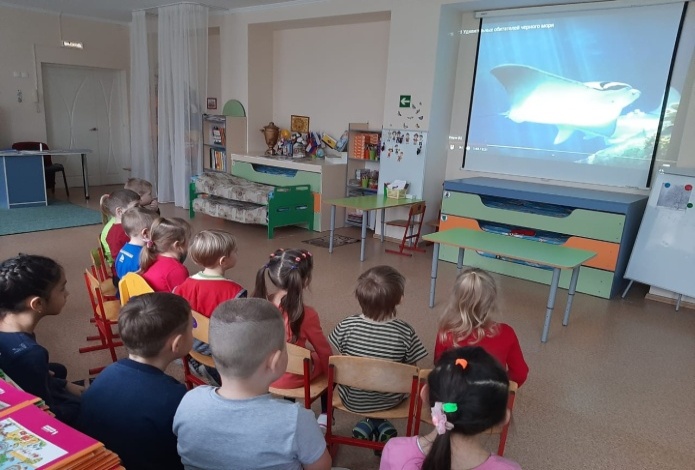 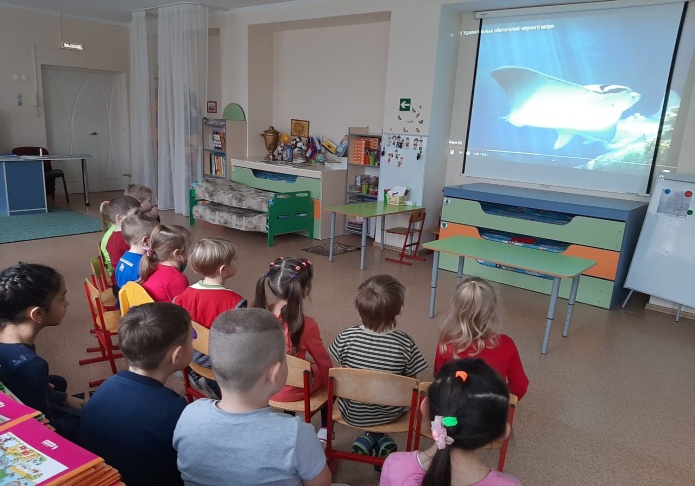 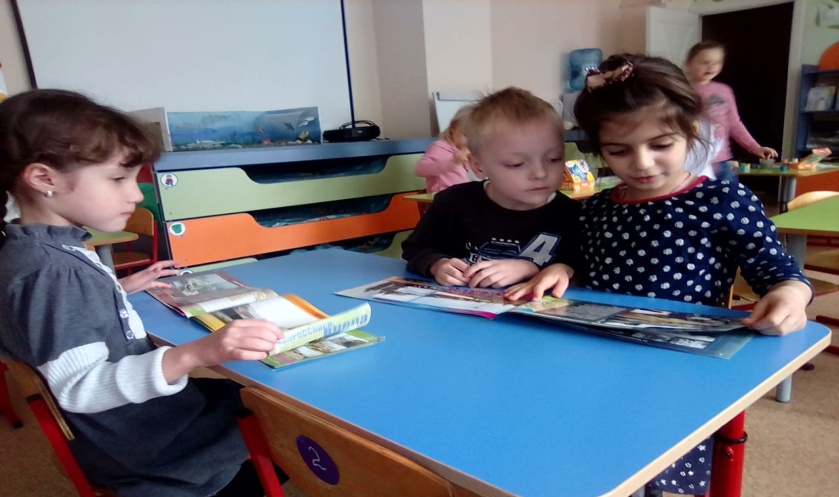 Рассматривание иллюстраций НовороссийскаII этап: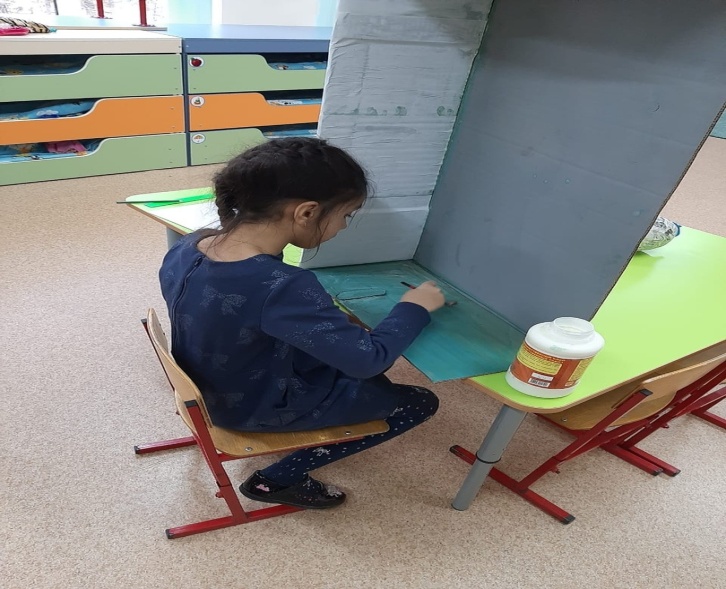 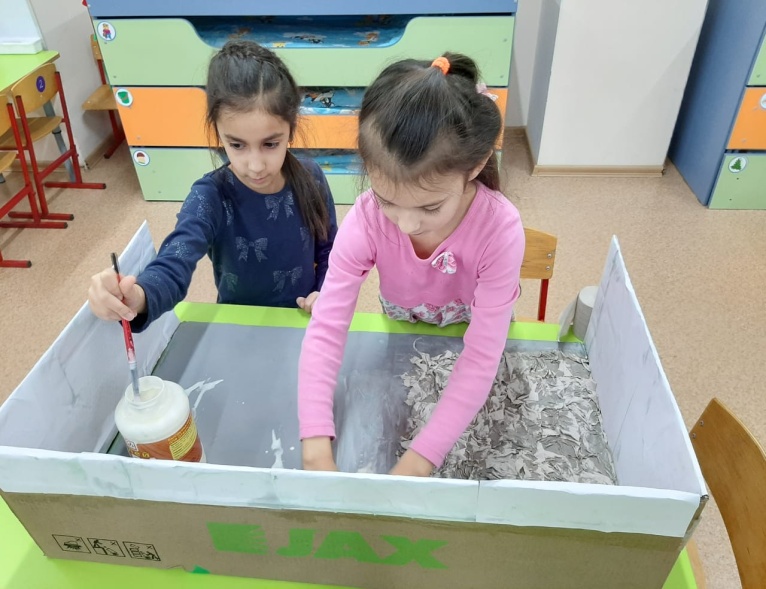 -подготовка основы для морского дна.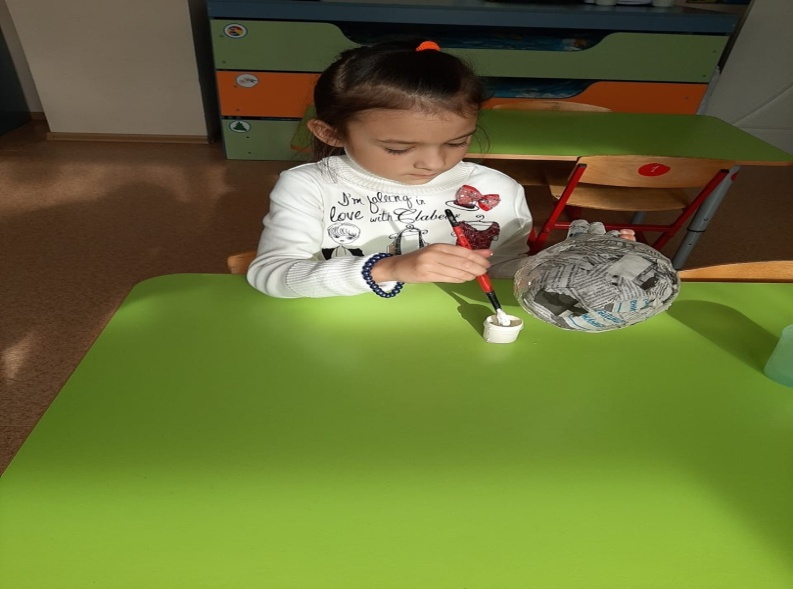 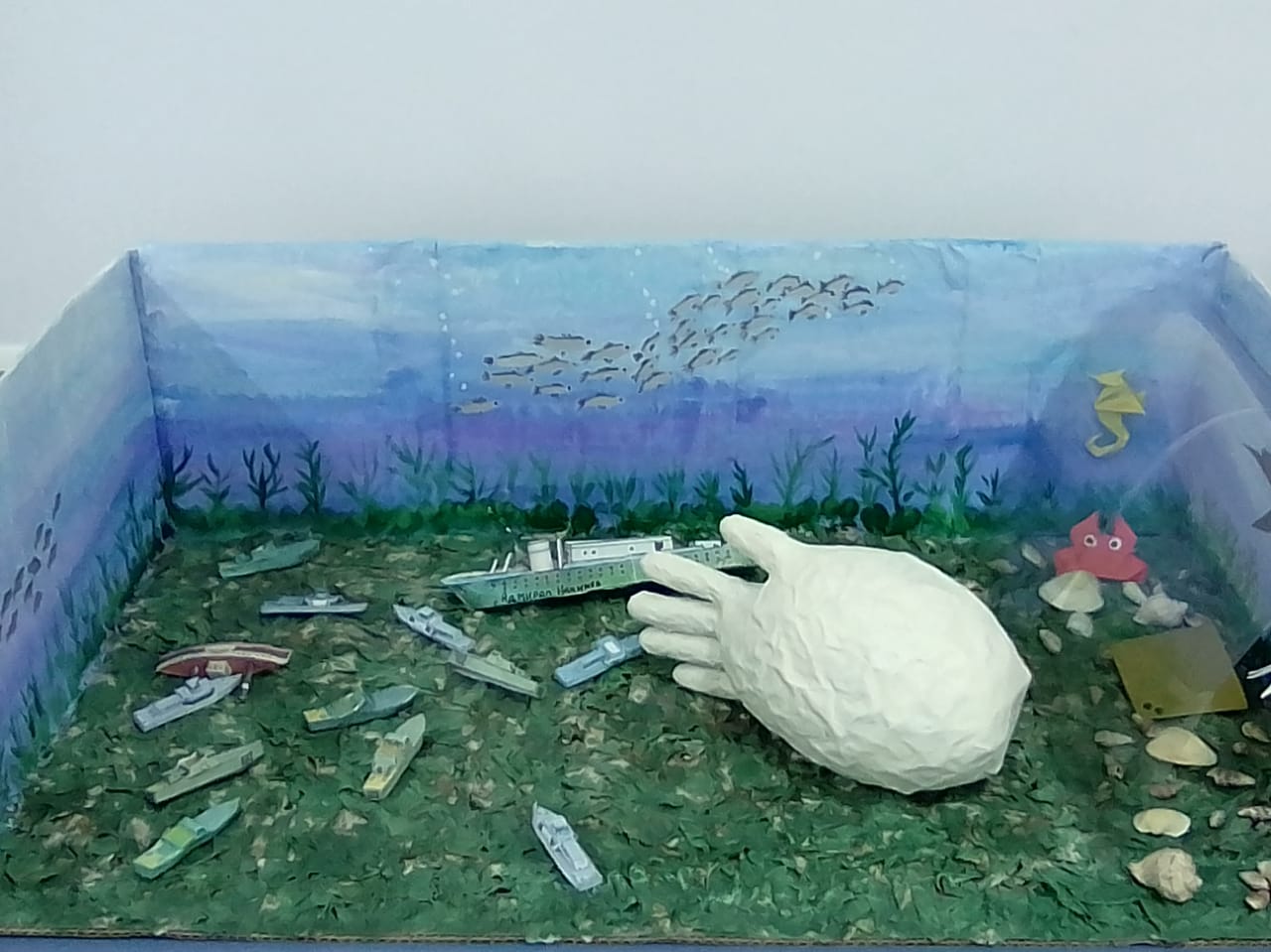 -изготовление подводной капсулы.III этап:ЗаключительныйСоздание макета «Тайны нашего моря».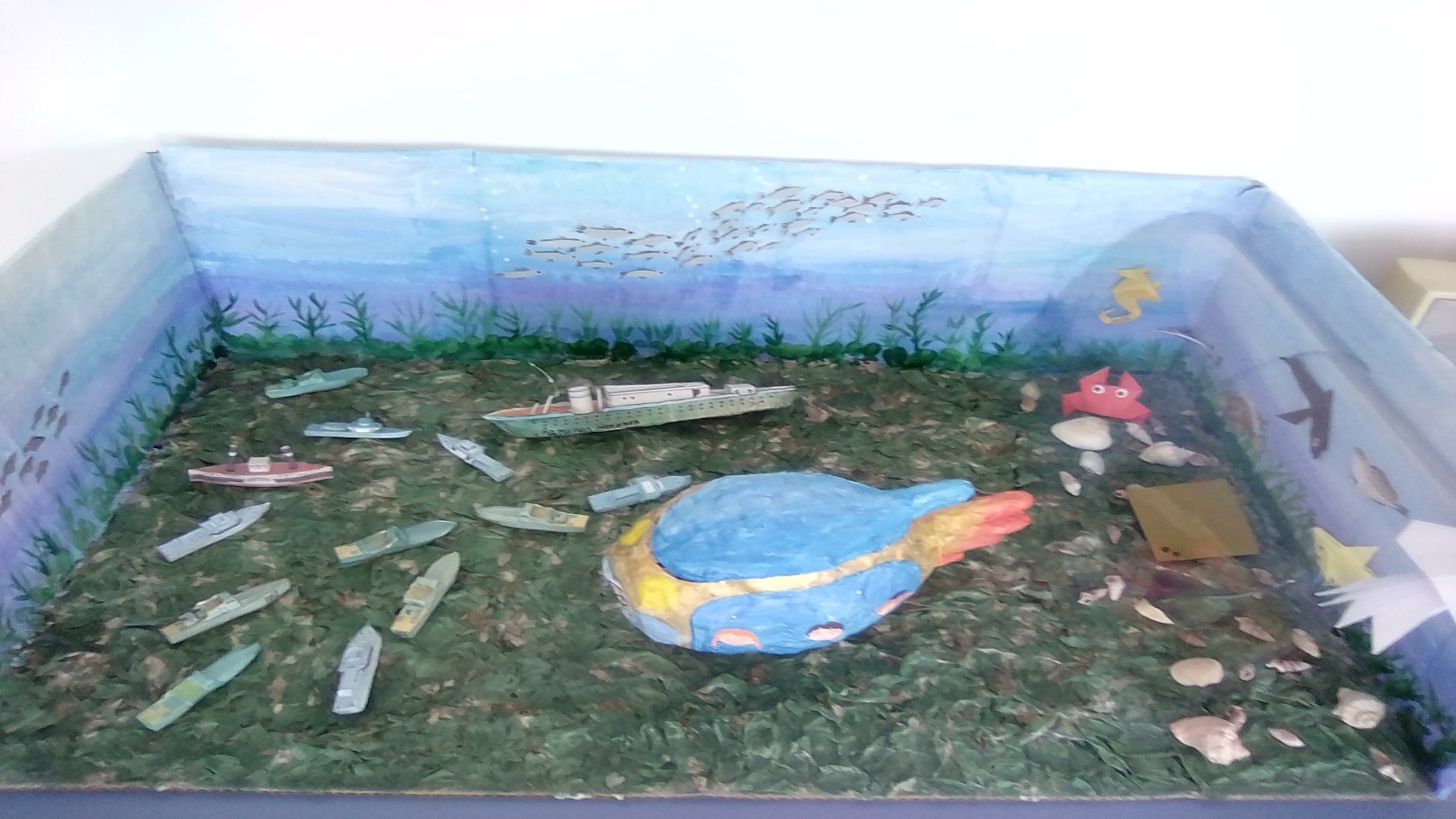 Материал: Картон, бумага, краски, клей, макеты кораблей из бумаги, фотографии черноморских рыб, газеты ( для папье-маше).